ריכוז נתונים- דיווח על איכות המים המסופקים במסעדה תקופת הדיווח 01.04.2020-30.06.2020מחוז:72120 מחוז צפון נפה: 72121 נפתית צפת בהתאם לחוק תיקון פקודות העיריות (מס' 75) התשס"א -2001, אנו מביאים בזה לידיעת ציבור צרכני המים של קרית שמונה פרטים על איכות המים המסופקים.בדיקות מיקרוביאליות איכות מיקרוביאלית - התקן המיקרוביאלי למי השתייה הוא אפס חיידקים מסוג קוליפורם ב-100 מ"ל. כל הממצאים תקינים.ריכוז כלור שאריתי - על פי תקנות מי השתייה, טווח הכלור הנותר החופשי, 0.1-0.5 מג"ל. הערכים המוצגים תקינים.  רמת העכירות – הערך הנדרש הוא 1 יע"ן. כל הממצאים תקינים.בדיקות כימיותפלואוריד - החל מאוגוסט 2014 בוטלה חובת תוספת הפלואוריד למי שתיה אולם הדיגום נמשך ועל פי הוראת משרד הבריאות, תדירות הדיגום רבעונית.  במסגרת זו נמדד ריכוזו הטבעי במים, במקרה של מסעדה, קטן מערך סף בדיקת מכשיר הבדיקה.מתכות רשת - דיגום המשקף את איכות הצנרת., לא תוכנן בשנת 2020.THM - פרמטר המייצג תוצר לוואי של חיטוי שהתקן שלו במי השתייה הוא 100 מקג"ל.דיגום  פרמטר זה תוכנן למחצית שניה של 2020.תאגיד התנור פועל בשקיפות מלאה ומפרסם כל רבעון את איכות המים המסופקים.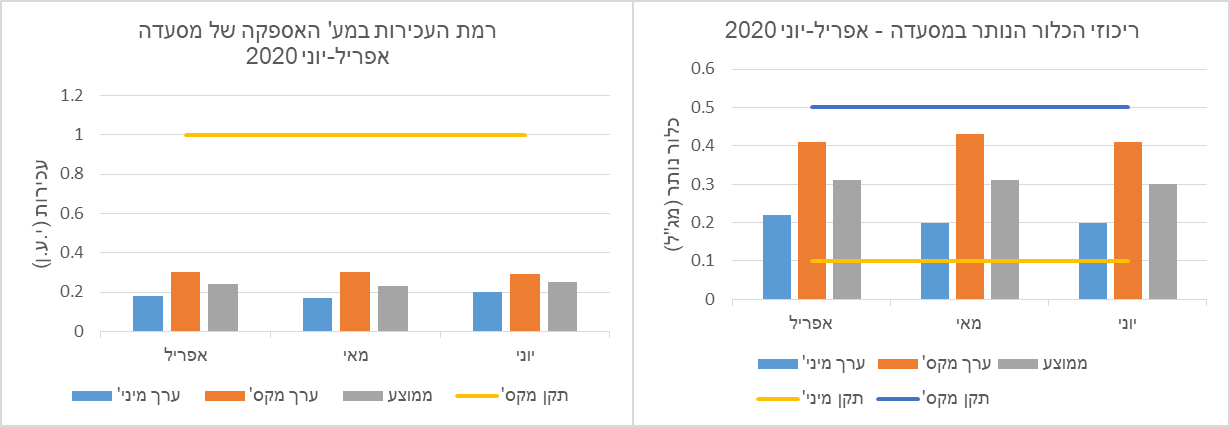 בנוסף לדיגום המים המבוצע באופן שגרתי, תאגיד "התנור" נותן מענה לפניות הציבור בנושא איכות מים ברשת הציבורית, ניתן לפנות לתאגיד "התנור" בדרכים הבאות: מוקד טלפוני 1-800-200-744, דוא"ל servicem@hatanur.co.ilכמו כן נציין כי עומדת בפניכם הזכות לפי תקנה 14 בתקנות מי השתייה לבדיקה בבית הצרכן.  לפרטים נוספים, יש לפנות לכתובת הנ"ל.בכבוד רב,לואיס בלכרמהנדס התאגידיישובקבוצת בדיקהסוג נקודהמס' דגימות מתוכנןמס' דגימות שבוצעאחוז ביצוע הדיגוםמס' דגימות תקינותאחוז חריגהמסעדהשגרתיתרשת1515100%150%יישובקבוצת בדיקהסוג נקודהמס' דגימות מתוכנןמס' דגימות שבוצעאחוז ביצוע הדיגוםדיגום – 19.4.2020תקן:1700 מקג"לרצוי 700-1000 מקג"לעין קיניאפלואורידרשת11100%MRL>